Voda Autor:       Marta TesařováDatum:     leden 2012Ročník:     čtvrtýVzdělávací oblast: Člověk a jeho světAnotace:    žáci pracují samostatně, tichým čtením si pročtou zadaný text,  vybírají podstatné                      informace, plní zadané úkoly, zkoumají vlastnosti vody, určují správnost  vět, prohlubují si                      učivo o voděPoužitá literatura:PODROUŽEK, Ladislav A KOLEKTIV. Poznáváme přírodu a techniku Přírodověda pro 4. ročník.                   1. vydání. Praha: Scientia SPN 1993. 127 s. ISBN 80-04-26348-8. Text s.39.Autorem materiálu a všech jeho částí, není-li uvedeno jinak, je Marta Tesařová.          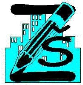 Tvorba materiálu je financována z ESF a státního rozpočtu ČR. 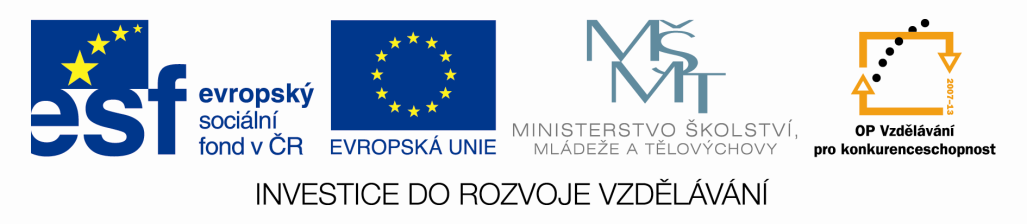 Jméno:Pečlivě si pročti text.Voda   Na zemském povrchu převažuje voda. Od pramenů potůčků se potoky stékají  do řek. Řeky se vlévají do moří. Do vodních ploch zahrnujeme i zamrzlé plochy ledovců.   Voda je hlavní složkou živých organizmů – bez ní by nemohl život na této planetě existovat.               Je sloučeninou kyslíku a vodíku. V přírodě se vyskytuje ve třech  skupenstvích:  pevném ( led), kapalném (voda) a plynném (vodní pára).  Změnou teploty přechází z jednoho skupenství                   do druhého. Pitná voda se vyrábí ve vodárnách z podzemní a povrchové vody. Vyrábí se odstraněním nečistot filtrací. Bakterie a mikroorganizmy se odstraňují dezinfekcí chlorem nebo ozonem.   Vody je v některých oblastech světa nedostatek.  Pro nás Evropany je pitná voda samozřejmostí.  Mnoho afrických a asijských zemí leží v suchých oblastech. Vodu obstarávají  dívky  a ženy.  Často chodí pro vodu i několik kilometrů.  Ráno vyrazí s nádobami  za vodou. Voda je často špinavá a musí se převařovat. Používá se k pití a vaření. Mytí je v suchých oblastech neznámý luxus.1. Odpovídej na otázky.a) Z čeho je složena voda? b) V jakých skupenstvích se voda na Zemi vyskytuje?  c) Co zahrnujeme do vodních ploch?d) Z čeho se vyrábí pitná voda?e) Co se odstraňuje při čištění?2. Urči správnost vět.a) Voda pro Evropany není samozřejmostí.     ANO - NEb) Lidé v Africe mají dostatek vody.                  ANO  - NEc) Vodu obstarávají ženy.                                     ANO – NEd) Voda je čistá a dá se použít bez převaření.  ANO – NE.3. Jaké vlastnosti má voda? Vyzkoumej!barva: ……………………………………………………..     chuť:………………………………………………………………….mrzne při: ……………………………………………°C       vře při: ……………………………………………………………°C4. Vyřeš tajenku:……………………………………………………………se musí šetřit.Vyber správnou odpověď .a)     P           nejvíce vody je v oceánech                         g)   O    voda zabírá většinu povrchu        B            nejvíce vody je v řekách                                    U    voda nezabírá většinu povrchu b)   J            oceánská voda je sladká                               h)  D  oceánská voda obsahuje sůl kamennou          I            oceánská voda je slaná                                       E  oceánská voda neobsahuje sůl kamennouc)    T            voda se z oceánů vypařuje                           i)    A  voda modeluje zemský povrch       U           voda se z oceánů se nevypařuje                        B   voda nemodeluje zemský povrchd)   M            voda obsahuje dusík       N            voda obsahuje vodík a kyslíke)   É              voda se vyskytuje ve dvou skupenstvích      Á               voda  se vyskytuje ve třech skupenstvíchf)   V                ve velkých výškách se sráží v déšť      Z                v malých výškách  se sráží v déšť